Извещение о проведении аукциона в электронной формепо продаже права на заключение договора аренды земельного участкаОрганизатор аукциона в электронной форме Комитет обеспечения градостроительной деятельности, управления муниципальным имуществом и земельными отношениями администрации города Дивногорска. Адрес: 663090, Красноярский край, г. Дивногорск,  ул. Комсомольская, 2. Контактный телефон: 8 (39144)3-77-10.Уполномоченный орган и реквизиты решения о проведении аукциона        Уполномоченный орган - Администрация города Дивногорска. Решение о проведении аукциона принято распоряжением администрации города Дивногорска от 06.04.2023 № 509р «О проведении аукциона на право заключения договора аренды земельного участка с кадастровым номером 24:46:0302001:83».Место, дата и время проведения аукциона       Оператор электронной площадки: Общество с ограниченной ответственностью «РТС-тендер» (ООО «РТС-тендер») (далее – Оператор электронной площадки).           Юридический адрес Оператора электронной площадки:  121151, г. Москва, наб. Тараса Шевченко, д. 23А, 25 этаж, помещение 1, телефон: 8-499-653-77-00.Адрес электронной площадки: https://www.rts-tender.ru/(далее - электронная площадка).Дата и время начала аукциона: 27 октября 2023 года,  10.00 часов, время местное – Красноярское.При исчислении сроков, указанных в настоящем извещении, принимается время сервера электронной торговой площадки – Московское.Предмет аукциона.Право на заключение договора аренды земельного участка с кадастровым  номером 24:46:0302001:83, местоположение: Красноярский край, г. Дивногорск, западный промышленный район, в районе Нижнего проезда,35, участок № 1.Категория земель: земли населённых пунктов.Права на земельный участок: право муниципальной собственности город Дивногорск.Разрешенное использование: «гаражи, автостоянки для постоянного хранения автомобилей».Общая площадь земельного участка 2038,0 кв.мСхема расположения земельного участка: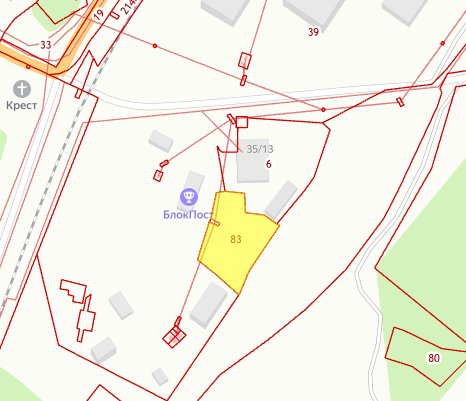 Территориальная зона «Производственно -коммунальные предприятия IV-Vкласса вредности» «П-3».Основные виды  разрешенного использования:  Градостроительный регламент:Ст. 55. «П-3» Зона «Производственно -коммунальные предприятия IV-Vкласса вредности»Основные виды разрешенного использования:- коммунальные и производственные предприятия  IV и V классов вредности различного профиля;- объекты складского назначения различного профиля;-проектные, научно-исследовательские, конструкторские  и изыскательские организации, связанные с деятельностью предприятий;- офисы, конторы, административные службы;- объекты инженерно-технического обеспечения предприятий;- санитарно-технические сооружения;- объекты коммунального назначения;- предприятия оптовой, мелкооптовой торговли и магазины розничной торговли по продаже товаров собственного производства предприятий;- открытые стоянки краткосрочного хранения автомобилей, площадки транзитного транспорта с местами хранения автобусов, грузовиков, легковых автомобилей;- станции техобслуживания автомобилей, авторемонтные предприятия;- гаражи, автостоянки для постоянного хранения автомобилей;- гаражи боксового типа, многоэтажные, подземные и наземные гаражи, автостоянки;- теплицы;Условно разрешенное использование: - автостоянки, гаражи, АЗС, - станции технического обслуживания; - офисы, конторы различных фирм, организаций;- финансово-кредитные учреждения;- проектные и конструкторские бюро;- средние специальные учебные учреждения, связанные с предприятиями зоны;- объекты торговли, бытового обслуживания  (ремонтные мастерские различного профиля, прачечные, химчистки и др.).Вспомогательные виды разрешенного использования:- парковки для легковых автомобилей;- пожарная часть.Предельные (минимальные и (или) максимальные) размеры земельных участков и предельные параметры разрешенного строительства, реконструкции объектов капитального строительства:1)	предельное количество этажей – определяются в задании на проектирование;2)	Предельные (минимальные и (или) максимальные) размеры земельных участков, в том числе их площадь, определяются в соответствии с техническими регламентами по заданию на проектирование с учетом технологических расчетов и требований;3) площадь земельных участков, используемых в целях строительства и эксплуатации гаражей для легкового автотранспорта: минимальный - ; максимальный - , для грузового автотранспорта: минимальный - ; максимальный - ;4)	отступ от красной линии до зданий, строений, сооружений при осуществлении строительства – не менее ;5)	коэффициент интенсивности использования территории не более – 0,99;6)	максимальный процент застройки – 60 %;7)	коэффициент свободных территорий не менее – 0,4;8)	минимальный отступ от границ земельных участков в целях определения мест допустимого размещения зданий, строений, сооружений, за пределами которых запрещено строительство зданий, строений, сооружений – .9)	ширина санитарно-защитной зоны – от  до 100 м.Запрещается:- строительство предприятий и коммунальных объектов выше IV и V класса вредности; реконструкция и перепрофилирование существующих производств и объектов коммунального назначения с увеличением вредного воздействия на окружающую среду; - строительство и расширение жилья, зданий и объектов здравоохранения, рекреации, любых детских учреждений.	Наличие в границах земельного участка зон с особыми условиями использования территорий:Санитарно-защитная промышленных предприятий (СЗ-1)Санитарно-защитная  железной дороги (СЗ-6)Охранная зона ВКЛ 6 кВ ф101-7 (реестровый номер 24:46-6.424)Охранная зона ВКЛ 6 кВ ф101-5 (реестровый номер 24:46-6.440)Зона санитарной охраны II пояса поверхностного водозабора на р. Енисей филиала «КрасноярскаяТЭЦ-2» АО «Енисейская ТГК (ТГК-13)» (реестровый номер 24:00-6.18814)Санитарно-защитная зона АО «Красноярская ГЭС» (промплощадка гидроузла с учетом Управления Эксплуатации Красноярского судоподъемника) (реестровый номер 24:46-6.242) Правовой режим использования и застройки указанного земельного участка определяется градостроительным регламентом и совокупностью ограничений, установленных в соответствии с законодательством Российской Федерации:Градостроительным кодексом РФ от 29.12.2004 №190-ФЗ;Земельным кодексом РФ от 25.10.2001 № 136-ФЗ;Водным кодексом РФ от 03.06.2006 № 74-ФЗПостановление о введении в действие санитарных правили норм «Зоны Санитарной охраны источников водоснабжения и водопроводов питьевого назначения. САНПИН 2.1.4.1110-02» от: 2002-03-14 № 10Санитарно-эпидемиологическое заключение от: 2011-03-23 № 24.49.31.000.Т.000236.03.11постановлением Правительства РФ от 24.02.2009 № 160 «О порядке установления охранных зон объектов электросетевого хозяйства и особых условий использования земельных участков, расположенных в границах таких зон».Установление границ зон с особыми условиями использования территорий, особые условия использования земельных участков и режим хозяйственной деятельности в границах таких зон регламентированы следующими документами:Статья 69 Правил землепользования и застройки города Дивногорска, утверждённые решением Дивногорского городского Совета депутатов от 29.11.2012 № 28-176-ГС «Об утверждении Правил землепользования и застройки города Дивногорска»Ст.69. «СЗ – 1» Зона  «Санитарно-защитная промышленных предприятий»Санитарно-защитные зоны промышленных предприятий предусматриваются в случае, если за пределами промплощадки не обеспечивается  уровень создаваемого загрязнения атмосферного воздуха менее 0,1 ПДК вредных веществ и/или предельно допустимые уровни шума менее 0,1 ПДУ. Санитарно-защитные зоны рассчитываются согласно с техническими, санитарно-гигиеническими и противопожарными регламентами.Основные виды разрешенного использования:- озеленение и благоустройство территории;- питомники, оранжереи и объекты, предназначенные для обслуживания промышленных и коммунальных предприятий.Основные виды условно разрешенного использования:- объекты, обслуживающие работников предприятий (рынки, поликлиники, столовые и т.п.) на безлесных участках;- коммунальные и производственные объекты,  класс вредности которых ниже основного производства, при условии сохранения не менее 60 % озеленения территории санитарно-защитной зоны;- инженерные и транспортные коммуникации.Требуется:озеленение санитарно-защитной  зоны:- для предприятий IV, V классов не менее  60% площади; - для предприятий II и III класса - не менее  50% площади; - для предприятий, имеющих санитарно-защитную зону  и более - не менее 40% ее территории с обязательной организацией полосы древесно-кустарниковых насаждений со стороны жилой застройки;Запрещается:    -  расширение территории предприятия за счет санитарно-защитной зоны;   - размещение предприятий пищевых отраслей промышленности, оптовых складов продовольственного сырья и пищевых продуктов в СЗЗ предприятий I-II классов вредности;   - строительство комплексов водопроводных сооружений для подготовки и хранения питьевой воды;   - проведение неконтролируемых рубок деревьев;   - новое жилищное строительство;   - строительство образовательных и детских учреждений, спортивных сооружений, лечебно-профилактических и оздоровительных учреждений общего пользования;    - размещение садово-огородных участков, ландшафтно-рекреационных зон, санаториев и домов отдыха.Статья 74 Правил землепользования и застройки города Дивногорска, утверждённые решением Дивногорского городского Совета депутатов от 29.11.2012 № 28-176-ГС «Об утверждении Правил землепользования и застройки города Дивногорска»Ст.74. «СЗ–6» Зона  «Санитарно-защитная  железной дороги»Вдоль подъездных железнодорожных путей устанавливаются санитарные разрывы шириной , считая от оси крайнего железнодорожного пути.Не менее 50% санитарно-защитной зоны  должно быть озеленено.Ширину санитарно-защитной зоны до садовых участков следует принимать не менее .В санитарно-защитной зоне, вне полосы отвода железной дороги предусмотрено размещение автомобильных дорог, гаражей, стоянок автомобилей, складов, учреждений коммунально-бытового назначения, при условии соответствия места размещения утвержденной градостроительной документации и соблюдения  требований к  озеленению санитарно-защитных зон (СНиП 2.07.01-85). В санитарно-защитной зоне вне полосы отвода железной дороги запрещено размещение жилой застройки.3. Ограничения использования земельных участков, расположенных в границах зоны санитарной охраны II пояса поверхностного водозабора на р. Енисей филиала «Красноярская ТЭЦ-2» АО «Енисейская ТГК (ТГК-13)» устанавливаются требованиями СанПиН 2.1.4.1110-02 «Зоны санитарной охраны источников водоснабжения и водопроводов питьевого назначения»4. Ограничения использования земельных участков, расположенных в границах АО «Красноярская ГЭС» (промплощадка гидроузла с учетом Управления Эксплуатации Красноярского судоподъемника), расположенного по адресу: Красноярский край, территория г. Дивногорска предусмотрены разделом V «Режим территории санитарно-защитной зоны» СанПиН 2.2.1/2.1.1.1200-03 «Санитарно-защитные зоны и санитарная классификация предприятий, сооружений и иных объектов».5. Ограничения использования земельных участков, расположенных в границах охранной зоны ВКЛ 6 кВ ф101-7, ВКЛ 6 кВ ф101-5, установлены Правилами установления охранных зон объектов электросетевого хозяйства и особых условий использования земельных участков, расположенных в границах таких зон, утверждёнными постановлением Правительства РФ от 24.02.2009 № 1606. Распоряжение "О6 установлении публичного сервитута в отношении земельных участков с кадастровыми номерами 24:46:0801001:35, 24:46:0000000:21407, 24:46:0302001:39, 24:46:0302001:12, 24:46:0302001:20, 24:46:0302001:259, 24:46:0302001:6, 24:46:0302001:83. 24:46:0302001:262, 24:46:0302001:260, 24:46:0302001:261, 24:46:0302001:257, 24:46:0302001:82, 24:46:0302001:41, 24:46:0302001:16, 24:46:0302001:13, 24:46:0302001:11, 24:46:0302001:40, 24:46:0302002:72, 24:46:0302002:65 (МУПЭС)" от 03.05.2023         № 815р выдан: Администрация города Дивногорска. Публичный сервитут сроком на 49 лет, в целях размещения МУПЭС объекта электросетевого хозяйства местного значения-ВКЛ Кв ф 101-7 с кадастровым номером 24:46:0000000:11487. Для данного земельного участка обеспечен доступ посредством земельного участка (земельных участков) с кадастровым номером (кадастровыми номерами): 24:46:0302001:82.Согласно писем от МУПЭС земельный участок находится за пределами границ радиуса радиусе эффективного теплоснабжения (в соответствии с табл. 2 книги 4 «Схема теплоснабжения с 2013 по 2028г. города Дивногорска Красноярского края»),3 в связи с чем, возможность подключения к сетям теплоснабжения отсутствует.Тепловые сети МУПЭС на территории вышеуказанного участка, либо в непосредственной близости от участка отсутствуют.Технические условия на данный участок отсутствуют. Точку присоединения определить техническими условиями.На указанном земельном участке располагаются сети, находящиеся в хозяйственном ведении МУПЭС:-Воздушная линия 6 кВ (ВЛ-6 кВ) ф 101-5 с охранной зоной по 10 метров от крайнего провода в обе стороны линии;- Воздушная линия 6 кВ (ВЛ-6 кВ) ф 101-7 с охранной зоной по 10 метров от крайнего провода в обе стороны линии.Согласно Постановлению Правительства РФ от 24.02.2009 № 160 «О порядке установления охранных зон объектов электросетевого хозяйства и особых условий использования земельных участков, расположенных в границах таких зон». В охранных зонах запрещается осуществлять любые действия, которые могут нарушить безопасную работу объектов электросетевого хозяйства, в том числе привести к их повреждению или уничтожению, и (или) повлечь причинение вреда жизни, здоровью граждан и имуществу физических или юридических лиц, а также повлечь нанесение экологического ущерба и возникновение пожаров, в том числе:-размещать любые объекты и предметы (материалы) в пределах созданных в соответствии с требованиями нормативно-технических документов проходов и проездов для доступа к объектам электросетевого хозяйства, а также проводить любые работы и возводить сооружения, которые могут препятствовать доступу к объектам электросетевого хозяйства, без создания необходимых для такого доступа проходов и проездов;В охранных зонах, установленных для объектов электросетевого хозяйства напряжением свыше 100 вольт запрещается:-размещать детские и спортивные площадки, стадионы, рынки, торговые точки, полевые станы, загоны для скота, гаражи  и автостоянки всех видов машин и механизмов, проводить любые мероприятия, связанные с большим скоплением людей, не занятых выполнением разрешенных в установленном порядке работ (в охранных зонах воздушных линий электропередач).Согласно письму МУП «ДВК», сведения о возможности подключения к централизованным сетям водоснабжения и водоотведения – отсутствуют. Информация о возможности подключения предоставляется в Технических условиях на подключение объекта капитального строительства к сетям инженерно-технического обеспечения, для получения которых лицам, указанным в пункте 9 Постановления Правительства РФ от 30.11.2021г. №2130 «Об утверждении Правил подключения (технологического присоединения) объектов капитального строительства к централизованным системам горячего водоснабжения, холодного водоснабжения и (или) водоотведения, о внесении изменений в отдельные акты Правительства Российской Федерации и признании утратившими силу отдельных актов Правительства Российской Федерации и положений отдельных актов Правительства Российской Федерации».Необходимо обратиться в МУП «ДВК» с запросом о предоставлении ТУ, которое должно содержать:а) наименование исполнителя, которому направлен запрос;б) сведения о лице, обратившемся с запросом о выдаче технических условий, и егоконтактные данные:в) основания обращения с запросом о выдаче технических условий;г) информацию о предельных параметрах разрешенного строительства (реконструкции, модернизации) подключаемых объектов, соответствующих этому земельному участку;д) вид централизованной системы, для подключения к которой направляется запрос овыдаче технических условий);е) планируемая величина максимальной необходимой мощности (нагрузки);ж) планируемый срок ввода в эксплуатацию подключаемого объекта (при наличиисоответствующей информации).К запросу прилагаются: копии учредительных документов, а также документы, подтверждающие полномочия лица, подписавшего запрос;копии правоустанавливающих и правоудостоверяющих документов на земельный участок, копии правоустанавливающих и правоудостоверяющих документов на подключаемый объект, ранее построенный и введенный в эксплуатацию;документы, содержащие информацию о границах земельного участка, на которомразмещен (планируется к размещению) подключаемый объект (топографическая карта земельного участка в масштабе 1:500 с указанием границ такого земельного участка (при наличии), градостроительный план земельного участка (при его наличии).Согласно акту осмотра земельного участка от 14.09.2023 земельный участок с кадастровым номером 24:46:0302001:83 частично имеет бетонное покрытие. Участок захламлен строительным и бытовым мусором, на территории произрастают деревья и кустарники. На территории данного участка находятся разрушенные деревянные сооружения, а также сооружение (визуально напоминающее колодец), накрытый металлическим листом.  Информация о находящихся на земельном участке объектах
(зданиях, строениях, сооружениях, объектов незавершенного строительства): отсутствует.Осмотр земельного участка осуществляется заявителем самостоятельно в любое время. Присутствие представителя организатора аукциона не требуется.Сведения о предыдущих аукционах: не проводились.Начальная цена, шаг аукциона, размер задатка, срок арендыПолучение электронной подписи и регистрация (аккредитация) на электронной площадке:Для обеспечения доступа к участию в аукционе в электронной форме (далее по тексту - Процедура) претендентам необходимо пройти регистрацию в соответствии с Регламентом электронной площадки Организатора торгов www.rts-tender.ru.Дата и время регистрации на электронной площадке претендентов на участие в Процедуре осуществляется ежедневно, круглосуточно, но не позднее даты и времени окончания подачи (приема) заявок, указанных в  извещении.Регистрация на электронной площадке осуществляется без взимания платы.Регистрации на электронной площадке подлежат Претенденты, ранее не зарегистрированные на электронной площадке или регистрация которых на электронной площадке была ими прекращена.Порядок работы Претендента на электронной площадке, системные требования и требования к программному обеспечению устанавливаются Организатором и размещены на сайте Организатора http://help.rts-tender.ru/.Участниками аукциона могут являться граждане (физические лица). Порядок внесения и возврата задатка:  Порядок внесения задатка определяется регламентом работы электронной площадки www.rts-tender.ru, задаток, прописанный в извещении,  вносится единым платежом в размере 100% от начальной цены, путем перечисления на расчетный счет ООО «РТС - тендер», указанный на официальном сайте: https://www.rts-tender.ru/.Данное сообщение является публичной офертой для заключения договора о задатке в соответствии со статьей 437 Гражданского кодекса Российской Федерации, а подача претендентом заявки и перечисление задатка являются акцептом такой оферты.Задаток должен быть перечислен на расчетный счет электронной площадки до 16.10.2023 года.С момента перечисления претендентом задатка, договор о задатке считается заключенным в установленном порядке.Плательщиком задатка может быть только претендент. Не допускается перечисление задатка иными лицами. Перечисленные денежные средства иными лицами, кроме претендента, будут считаться ошибочно перечисленными денежными средствами и возвращены на счет плательщика.Возврат задатка производится организатором аукциона по реквизитам, указанным в заявке (Приложение№ 1), в следующих случаях:- в случае, если заявитель отозвал принятую организатором аукциона заявку на участие в аукционе до дня окончания срока приема заявок, уведомив об этом в письменной форме организатора аукциона. Организатор аукциона обязан возвратить заявителю внесенный им задаток в течение трех рабочих дней со дня поступления уведомления об отзыве заявки. В случае отзыва заявки заявителем позднее дня окончания срока приема заявок задаток возвращается в порядке, установленном для участников аукциона;- в случае, если заявитель не допущен к участию в аукционе, организатор аукциона обязан вернуть внесенный им задаток в течение трех рабочих дней со дня оформления протокола приема заявок на участие в аукционе;- в случае, если участник не признан победителем аукциона, организатор аукциона обязан возвратить задаток в течение трех рабочих дней со дня подписания протокола о результатах аукциона; - в случае, если организатором аукциона принято решение об отказе в проведении аукциона, организатор аукциона в течение трех дней со дня принятия решения об отказе в проведении аукциона обязан известить участников аукциона об отказе в проведении аукциона и возвратить его участникам внесенные задатки.Задаток засчитывается в счет арендной платы за земельный участок.Получатель: ООО «РТС-тендер»;      Наименование банка: Филиал "Корпоративный" ПАО "Совкомбанк"      Расчетный счёт:40702810512030016362      Корр. счёт:30101810445250000360      БИК:044525360 ИНН:7710357167      КПП:773001001 Назначение платежа. Внесение гарантийного обеспечения по Соглашению о внесении гарантийного обеспечения, № аналитического счета _________, без НДС.Денежные средства в размере, равном задатку, блокируются оператором электронной площадки на аналитическом счете заявителя, основанием для блокирования денежных средств является заявка, направленная оператору электронной площадки. Заблокированные на аналитическом счете заявителя денежные средства являются задатком.Подача заявки и блокирование задатка является заключением соглашения о задатке, включающего сроки и порядок возврата задатка, предусмотренные статьей 39.12 Земельного кодекса Российской Федерации.Прекращение блокирования денежных средств на аналитическом счете заявителя производится оператором электронной площадки в следующем порядке:- в случае, если заявитель отозвал заявку на участие в аукционе до дня окончания срока приема заявок, – в течение трех рабочих дней со дня поступления уведомления об отзыве заявки. В случае отзыва заявки заявителем позднее дня окончания срока приема заявок – в порядке, установленном для участников аукциона;- в случае, если заявитель не допущен к участию в аукционе, – в течение трех рабочих дней со дня оформления протокола приема заявок на участие в аукционе;- в случае, если участник не признан победителем аукциона, – в течение трех рабочих дней со дня подписания протокола о результатах аукциона; -  в случае, если организатором аукциона принято решение об отказе в проведении аукциона, – в течение трех дней со дня принятия решения об отказе в проведении аукциона.Задаток не возвращается в случае уклонения от заключения договора аренды земельного участка:единственному заявителю, признанному участником аукциона;единственному принявшему участие в аукционе участнику; участнику, признанному победителем аукциона.Задаток засчитывается в счет арендной платы за земельный участок.Срок перечисления задатка -   задаток на участие в аукционе в электронной форме должен быть внесен Заявителем на участие в аукционе в электронной форме на счет Оператора электронной площадки не позднее даты и времени окончания приема Заявок (с 22.09.2023 по 23.10.2023).	Оператором электронной площадки допускается взимание с победителя электронного аукциона или иных лиц с которыми в соответствии с пунктами 13, 14, 20 и 25 ст. 39.12. Земельного кодекса РФ заключается договор купли-продажи земельного участка, находящегося в государственной или муниципальной собственности, либо договор аренды такого участка, платы за участие в электронном аукционе в порядке, размере и на условиях, которые установлены Правительством РФ в соответствии с законодательством РФ о контрактной системе в сфере закупок товаров, работ, услуг для обеспечения государственных и муниципальных нужд.	Согласно действующих тарифов электронной площадки «РТС-тендер» (по состоянию на сентябрь 2023 года),  размер платы за участие в электронном аукционе, взимаемой с победителя электронного аукциона или иных лиц, с которыми заключается договор аренды такого участка, составляет 1% от начальной цены предмета аукциона и не более 5 000 рублей (не включая НДС).	Рекомендуем заблаговременно ознакомиться с правилами пользования в разделе «Тарифы/Имущественные торги» Размещения процедур по продаже и арендегосударственного или муниципального имущества с использованием электроннойплощадки» по ссылке: https://www.rts-tender.ru/.Порядок, адрес, дата и время начала и окончания приема заявок на участие в аукционе: Один заявитель вправе подать только одну заявку на участие в аукционе.Форма заявки на участие в аукционе приведена в Приложении 1 к настоящему извещению.Место приема заявок на участие в аукционе - электронная площадка www.rts-tender.ru Дата и время начала приема заявок 22 сентября 2023 года в 08.00 по местному времени (время Красноярское). Прием заявок осуществляется круглосуточно.Дата и время окончания приема заявок 23 октября 2023 года до 08.00 по местному времени (время Красноярское).Дата, время и место определения участников аукциона: 25 октября 2023 года  по адресу: 663090, Российская Федерация, Красноярский край, г. Дивногорск ул. Комсомольская, 2, Организатор аукциона рассматривает заявки и устанавливает факт поступления от заявителей задатков. По результатам рассмотрения документов организатор аукциона принимает решение о признании заявителей участниками аукциона или об отказе в допуске заявителей к участию в аукционе, которое оформляется протоколом. Заявитель приобретает статус участника аукциона с даты подписания организатором аукциона протокола рассмотрения заявок.Заявитель не допускается к участию в аукционе в следующих случаях:Непредоставление необходимых для участия в аукционе документов или предоставление недостоверных сведений;Непоступление задатка на дату рассмотрения заявок на участие в аукционе;Подача заявки на участие в аукционе лицом, которое в соответствии с Земельным кодексом Российской Федерации и другими федеральными законами не имеет права быть участником аукциона;Наличие сведений о заявителе, об учредителях (участниках), о членах коллегиальных исполнительных органов заявителя, лицах, исполняющих функции единоличного исполнительного органа заявителя, являющегося юридическим лицом в реестре недобросовестных участников аукциона.Протокол рассмотрения заявок на участие в электронном аукционе подписывается не позднее, чем в течение одного дня со дня их рассмотрения усиленной квалифицированной электронной подписью лица, уполномоченного действовать от имени Организатора аукциона, и размещается на электронной площадке не позднее чем на следующий рабочий день после дня подписания протокола. Данный протокол после размещения на электронной площадке в автоматическом режиме направляется оператором электронной площадки для размещения на официальном сайте.Дата, время и место проведения аукциона: 27 октября 2023 года в 10.00 по местному времени (время Красноярское), электронная площадка www.rts-tender.ru. Дата подведения итогов аукциона: 27 октября 2023 года.Перечень документов, представляемых для участия в аукционе: - заявка на участие в аукционе по установленной в извещении о проведении аукциона форме с указанием банковских реквизитов счета для возврата задатка;- копии документов, удостоверяющих личность заявителя (для граждан);- надлежащим образом заверенный перевод на русский язык документов о государственной регистрации юридического лица в соответствии с законодательством иностранного государства в случае, если заявителем является иностранное юридическое лицо;- документы, подтверждающие внесение задатка.          В случае участия в аукционе представителя заявителя предъявляется документ, подтверждающий полномочия данного представителя.            Заявка на участие в электронном аукционе, а также прилагаемые к ней документы подписываются усиленной квалифицированной электронной подписью заявителя.Все файлы Заявки на участие в аукционе, размещенные Участником аукциона на электронной площадке, должны иметь наименование либо комментарий, позволяющие идентифицировать содержание данного файла Заявки на участие в аукционе, с указанием наименования документа, представленного данным файлом.Порядок проведения аукциона. Проведение аукциона обеспечивается оператором электронной площадки в соответствии с регламентом площадки.В аукционе могут участвовать только Заявители, признанные Участниками аукциона. Оператор электронной площадки обязан обеспечить Участникам аукционавозможность принять участие в аукционе.Процедура аукциона проводится в дату и время, указанные в п. 3  документации.Время проведения аукциона соответствует местному времени, в которомфункционирует электронная площадка и не должно совпадать со временем проведения профилактических работ на электронной площадке. Аукцион проводится путем повышения начальной (минимальной) цены договора (цены лота) на «шаг аукциона», установленный п. 5 Документации об аукционе.Во время проведения процедуры аукциона Оператор обеспечивает доступ участников к закрытой части электронной площадки и возможность представления ими предложений о цене договора.Со времени начала проведения процедуры аукциона Оператором размещается:- в открытой части электронной площадки - информация о начале проведенияпроцедуры аукциона с указанием наименования земельного участка, начальной цены и текущего «шага аукциона».- в закрытой части электронной площадки - помимо информации, указанной в открытой части электронной площадки, также предложения о цене земельного участка и время их поступления, величина повышения начальной цены («шаг аукциона»), время, оставшееся до окончания приема предложений о цене.Если в течение 1 (одного) часа со времени начала проведения Аукциона не поступило ни одного Предложения о цене, которое предусматривало бы более высокую цену Предмета Аукциона, Аукцион завершается с помощью программно-аппаратных средств электронной площадки.В случае поступления предложений о цене договора (цене лота) в течение 10 (десяти) минут с момента начала представления предложений, время представления предложений о цене договора (цене лота) продлевается еще на 10 (десять) минут. Если в течение 10 (десяти) минут после представления последнего предложения о цене договора следующее предложение не поступило, электронный аукцион завершается.В ходе проведения аукциона участники аукциона подают предложения о ценепредмета аукциона в соответствии со следующими требованиями:- предложение о цене предмета аукциона увеличивает текущее максимальноепредложение о цене предмета аукциона на величину «шага аукциона»;- участник аукциона не вправе подавать предложение о цене предмета аукциона в случае, если текущее максимальное предложение о цене предмета аукциона подано таким участником аукциона.Победителем аукциона признается лицо, предложившее наиболее высокую цену договора (цену лота).Ход проведения процедуры аукциона фиксируется Оператором электронной площадки в электронном журнале, который направляется Организатору аукциона в электронной форме в течение одного часа со времени завершения аукциона для подведения итогов аукциона путем оформления Протокола аукциона.Организатор аукциона размещает Протокол аукциона на электронной площадке.Протокол о результатах электронного аукциона после его размещения на электроннойплощадке в автоматическом режиме направляется оператором электронной площадки для размещения на официальном сайте.Признание аукциона несостоявшимсяАукцион признается несостоявшимся в случаях:Только один Заявитель признан Участником аукциона;На участие в аукционе в электронной форме была подана только одна Заявка;На участие в аукционе в электронной форме не было подано ни одной Заявки;Ни один из Заявителей не допущен к участию в аукционе;В аукционе участвовал только один Участник;Ни один из участников в течении одного часа после начала проведения аукциона не сделал предложение о цене, которое предусматривало бы более высокую цену объекту аукциона.В соответствии с положениями статьи 448 Гражданского кодекса Российской Федерации Организатор аукциона вправе отказаться от проведения процедуры торгов в любое время, но не позднее, чем за три дня до наступления даты проведения аукциона.Порядок заключения договора аренды земельного участка:	По результатам проведения электронного аукциона договор аренды земельного участка, заключается в электронной форме и подписывается усиленной квалифицированной электронной подписью сторон такого договора.По результатам проведения электронного аукциона не допускается заключение договора аренды земельного участка, ранее чем через десять дней со дня размещения протокола рассмотрения заявок на участие в электронном аукционе в случае, если электронный аукцион признан несостоявшимся, либо протокола о результатах электронного аукциона размещен на официальном сайте.Уполномоченный орган обязан в течение пяти дней со дня истечения срока, предусмотренного пунктом 11 статьи 39.13 Земельного кодекса Российской Федерации, направить победителю электронного аукциона или иным лицам, с которыми заключается договор аренды земельного участка, подписанный проект договора аренды земельного участка.Организатор аукциона обязан в течение 5 (пяти) дней со дня истечения 10-ти дневного срока, направить победителю электронного аукциона или иным лицам, с которыми в соответствии с пунктами 13, 14, 20 и 25 статьи 39.12 Земельного кодекса Российской Федерации заключается договор аренды земельного участка, подписанный проект договора аренды земельного участка. Сведения о победителях аукционов, уклонившихся от заключения договор аренды земельного участка, являющегося предметом аукциона, и об иных лицах, с которыми указанные договоры заключаются и которые уклонились от их заключения, включаются в реестр недобросовестных участников аукциона.Информация об аукционе размещается на официальном сайте торгов Российской Федерации www.torgi.gov.ru и на официальном сайте администрации города Дивногорска.Приложения:Приложение 1- форма заявки на участие в аукционе,  Приложение 2 - проект договора аренды.Глава города                                                                                          С.И. Егоров№Адрес земельного участка, кадастровый номерНачальный размер арендной платы, руб. в годШаг аукциона (3%, руб.)Размер задатка (100%, руб.) Срок аренды1.Красноярский край,г. Дивногорск, западный промышленный район, в районе Нижнего проезда,35, участок № 1174004,445220,13174004,442 года 6 месяцев